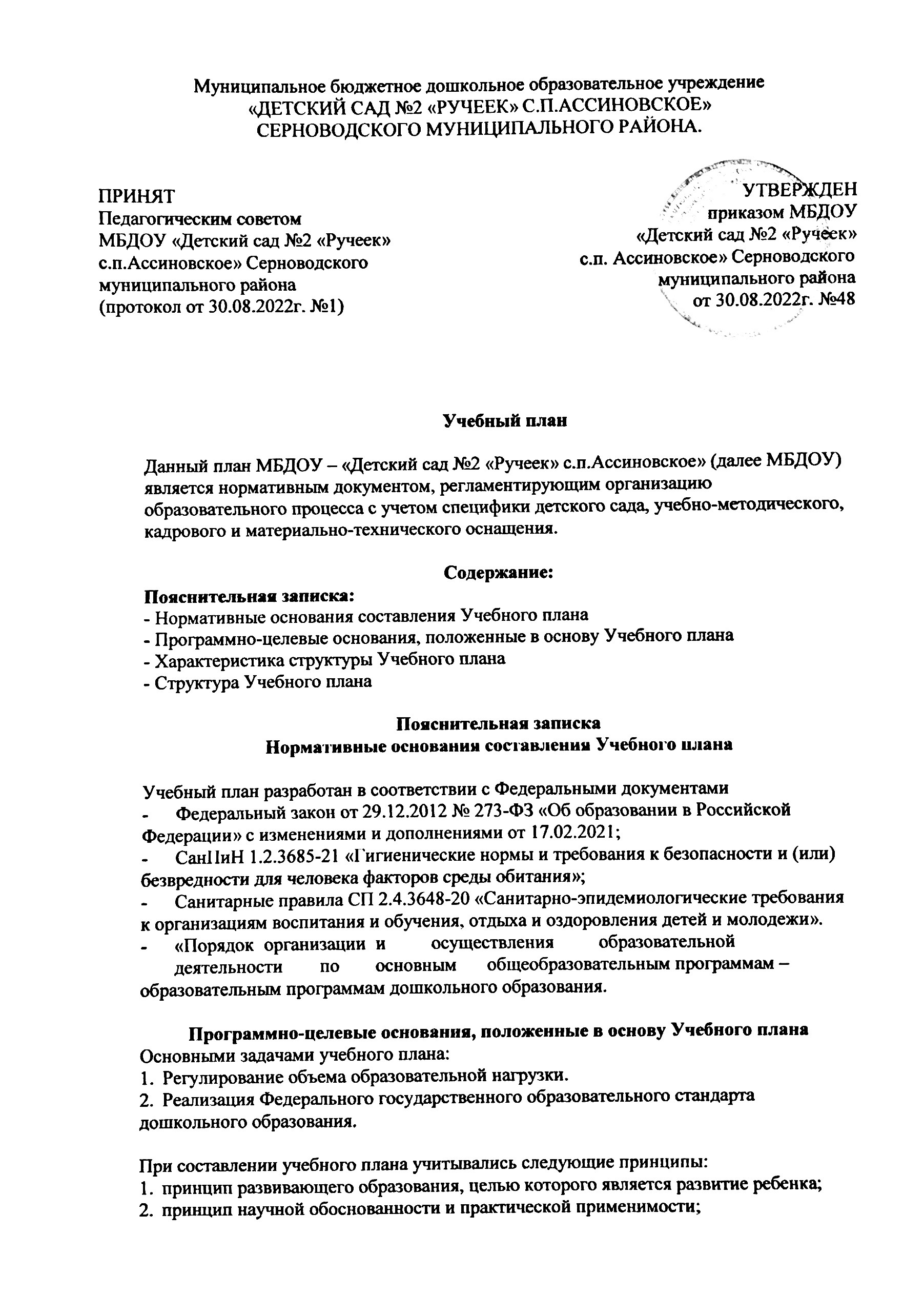 3.	принцип соответствия критериям полноты, необходимости и достаточности;4.	принцип обеспечения единства воспитательных, развивающих и обучающих целей и задач процесса образования дошкольников, в процессе реализации, которых формируются знания, умения, навыки, которые имеют непосредственное отношение к развитию дошкольников;5.	принцип интеграции непосредственно образовательных областей в соответствии с возрастными возможностями и особенностями воспитанников, спецификой и возможностями образовательных областей;6.	комплексно-тематический принцип построения образовательного процесса;7.	решение программных образовательных задач в совместной деятельности взрослого и детей, самостоятельной деятельности детей не только в рамках непосредственно образовательной деятельности, но и при проведении режимных моментов в соответствии со спецификой дошкольного образования;8.	построение образовательного процесса с учетом возрастных особенностей дошкольников, используя разные формы работы.      Учебный план МБДОУ разработан в соответствии с Основной общеобразовательной программой - образовательной программой дошкольного образования в группах общеразвивающей направленности (далее ООП ДО) с 3 до 7 лет на 2022 – 2023 учебный год с учетом социального заказа семьи; возрастных и индивидуальных особенностей воспитанников; комплексных и парциальных программ и технологий, дополняющих содержание образовательной деятельности.Обязательная часть ООП ДО: комплексная инновационная программа дошкольного образования «От рождения до школы» под редакцией Е.Н. Вераксы, Т.С Комаровой, Э.М. Дорофеевой и учебно-методического комплекта (далее УМК) к данной программе. Программа «От рождения до школы» включена в реестр комплексных программ дошкольного образования ФИРО.Часть, формируемая участниками образовательных отношений программы, включает комплекс парциальных программ и методических пособий, дополняющих содержание образовательной деятельности в одной или нескольких образовательных областях. Для реализации ООП ДО в части формируемой участниками образовательных отношений, с учетом запросов родителей и особенностей развития и интересов детей дошкольного возраста используется:развивающая программа для дошкольников от 3 до 7 лет З.В.Масаевой «Мой край родной», Учебно-методическое пособие «Сан къоманхазна» Абдрахианова Ж.М.,Джунаидов С.Спрограмма «Экономическое воспитание дошкольников: формирование предпосылок финансовой грамотности» (обучение основам финансовой грамотности детей дошкольного возраста от 5-7 лет), Содержание комплексной и парциальных программ способствует целостному развитию личности ребенка дошкольного возраста по основным направлениям:-	физическое развитие;-	познавательное развитие;-	речевое развитие;-	социально-коммуникативное развитие;-	художественно-эстетическое развитие.Характеристика структуры учебного плана (обязательная часть и часть, формируемая участниками образовательных отношений; количественные характеристики с учетом СанПиН 1.2.3685-21).Учебный план МБДОУ соответствует Уставу, реализуемому учебно-методическому комплекту (далее – УМК), отражает образовательные области, виды образовательной деятельности и виды деятельности детей, предусмотренные ФГОС ДО, гарантирует ребёнку получение комплекса образовательных услуг в соответствии с утвержденным муниципальным заданием.Учебный план МБДОУ на 2022-2023 учебный год является локальным нормативным актом, устанавливающим перечень образовательных областей и объём учебного времени, отводимого на проведение непрерывной образовательной деятельности (далее - ООД), при этом данное распределение не является жестко регламентированным и предусматривает возможность варьирования и интеграции с учетом интересов детей. Образовательный период начинается с 01 сентября и заканчивается 31 мая. Детский сад работает в режиме пятидневной рабочей недели, обеспечивая 12 часовое пребывание воспитанников.В ДОУ функционирует 5 групп общеразвивающей направленности:первая младшая группа (с 2-3 лет)-1вторая младшая группа (с 3 до 4 лет) – 1средняя группа (с 4 до 5 лет) – 2старшая группа (с 5 до 6 лет) – 1                  Все группы укомплектованы в соответствии с возрастными нормами.В учебном плане устанавливается соотношение между обязательной частью и частью, формируемой участниками образовательных отношений. В структуре учебного плана выделяются обязательная часть и часть, формируемая участниками образовательных отношений.    Выполнение обязательной части основной общеобразовательной программы дошкольного образования (далее – ООП ДО) в группах для детей дошкольного возраста составляет не менее 60 % от общего нормативного времени, отводимого на освоение основной образовательной программы дошкольного образования. Часть, формируемая участниками образовательных отношений, не превышает 40%.     Часть учебного плана, формируемая участниками образовательных отношений, обеспечивает взаимное дополнение в содержание образовательных областей; отражает специфику детского сада; позволяет более полно реализовать социальный заказ на образовательные услуги, учитывать специфику национально-культурных, демографических, климатических условий, в которых осуществляется образовательный процесс. В соответствии с ООП ДО в обязательной части учебного плана определено время на образовательную деятельность, отведенное на реализацию 5 образовательных областей, с выделением видов детской деятельности и основными направлениями реализации образовательных областей.Структура учебного плана образовательной деятельности.    В основе проектирования и моделирования образовательного процесса с детьми дошкольного возраста лежит принцип комплексно - тематического построения ООП ДО на основе примерного календаря праздников. Образовательная деятельность с детьми младшего дошкольного  возраста организуется на фоне игры в соответствии с тематическими блоками сочетается с ежедневно повторяющимися мероприятиями (групповыми традициями), включающими в себя: чтение детям художественных произведений; подвижные игры и игровые упражнения; на прогулке наблюдение в природе, совместный труд, подвижные игры; формирование культурно-гигиенических навыков и навыков самообслуживания; познавательно–речевые мероприятия (комментирование происходящего, совместная деятельность детей и воспитателя с дидактическими пособиями и игрушками). Свободная деятельность детей включает: различные игры по выбору детей; упражнения по развитию мелкой моторики; свободная двигательная деятельность; конструирование; манипулирование и игры с сенсорными материалами и т.д.                  Планирование в группах общеразвивающей направленности:Первая младшая группа с 2 до 3летОсвоение образовательной программы МБДОУ осуществляется в обязательной части и части формируемой участниками образовательных отношений, в процессе непрерывной образовательной деятельности, образовательной деятельности в ходе режимных моментов.Продолжительность непрерывной образовательной деятельности (далее ООД) в утренний отрезок времени составляет от 20 минут. В середине времени, отведенного на ООД, проводится перерыв - физкультминутка. Перерыв между периодами непрерывной образовательной деятельности составляет 10 минут. Двигательная деятельность с детьми группы проводится 2 раза в неделю.Время, отведенное на непрерывную образовательную деятельность, составляет 100 мин. в неделю.Часть, формируемая участниками образовательных отношений, реализуется через расширение и углубления содержания обязательной части ООП ДО специфики национальных, социокультурных и иных условий.Вторая младшая группа с 3 до 4 летОсвоение образовательной программы МБДОУ осуществляется в обязательной части и части формируемой участниками образовательных отношений, в процессе непрерывной образовательной деятельности, образовательной деятельности в ходе режимных моментов.Продолжительность непрерывной образовательной деятельности (далее ООД) в утренний отрезок времени составляет от 30-45 минут. В середине времени, отведенного на ООД, проводится перерыв - физкультминутка. Перерыв между периодами непрерывной образовательной деятельности составляет 10 минут. Двигательная деятельность с детьми группы проводится 3 раза в неделю.Время, отведенное на непрерывную образовательную деятельность, составляет 165 мин. в неделю.Часть, формируемая участниками образовательных отношений, реализуется через расширение и углубления содержания обязательной части ООП ДО специфики национальных, социокультурных и иных условий – парциальная образовательная программа дошкольного образования развивающая программа для дошкольников от 3 до 7 лет З.В.Масаевой «Мой край родной», Образовательную деятельность осуществляют: воспитатель группы, музыкальный руководитель, инструктор по физической культуре.Средняя группа с 4 до 5 летОсвоение образовательной программы МБДОУ осуществляется в обязательной части и части формируемой участниками образовательных отношений, в процессе непрерывной образовательной деятельности, образовательной деятельности в ходе режимных моментов.Продолжительность ООД в течение дня составляет 40-60 минут. В середине времени, отведенного на непрерывную образовательную деятельность, проводится перерыв – физкультминутка. Перерыв между периодами непрерывной образовательной деятельности составляет 10 минут. Двигательная деятельность с детьми группы проводится 3 раза в неделю.Время, отведенное на непрерывную образовательную деятельность, составляет 240 мин. в неделю.Образовательную деятельность осуществляют: воспитатель группы, музыкальный руководитель, инструктор по физической культуре.Часть, формируемая участниками образовательных отношений, реализуется через расширение и углубления содержания обязательной части ООП ДО специфики национальных, социокультурных и иных условий – парциальная образовательная программа дошкольного образования развивающая программа для дошкольников от 3 до 7 лет З.В.Масаевой «Мой край родной»,Старшая группа для детей от 5 до 6 летОсвоение образовательной программы МБДОУ осуществляется в обязательной части и части формируемой участниками образовательных отношений в процессе непрерывной образовательной деятельности, образовательной деятельности в ходе режимных моментов.Продолжительность ООД в утренний отрезок времени составляет 50-75 минут. В середине времени, отведенного на непрерывную образовательную деятельность, проводится перерыв - физкультминутка. Перерыв между периодами непрерывной образовательной деятельности составляет 10 минут.Образовательная область«Познавательное развитие» реализуется в первую половину дня через познавательно - исследовательскую деятельность, решая задачи создания условий для развития любознательности, познавательной активности, познавательных способностей детей – 2 раза в неделю; развития представлений в разных сферах знаний об окружающей действительности – 2 раз в неделю.Образовательная область «Речевое развитие» реализуется в первой половине дня 2 раза в неделю создавая условия для формирования основы речевой и языковой культуры, совершенствования разных сторон речи ребенка.Образовательная область «Художественно-эстетическое развитие» реализуется через музыкальную деятельность – 2 раза в неделю; (рисование – 1 раза в неделю; лепка/аппликация – 1 раз в неделю). Образовательная область «Физическое развитие». Двигательная деятельность с детьми группы проводится 3 раза в неделю.Образовательная область «Социально – коммуникативное развитие». Проводится в ходе различных видов деятельности и через интеграцию с другими областями Интеграция образовательных областей в форме социально-ориентированных игр, чередование с практикумами по самообслуживанию, ОБЖ, культурные практики совместного труда.Образовательную деятельность осуществляют: воспитатель группы, музыкальный руководитель, инструктор по физической культуре. Время, отведенное на непрерывную образовательную деятельность, составляет 335 мин. в неделю.Реализация части, формируемой участниками образовательных отношений проходит во вторую половину дня через организацию непрерывной образовательной деятельности в рамках реализации следующих образовательных областей:-	расширение и углубления содержания обязательной части ООП ДО специфики национальных, социокультурных и иных условий –парциальная образовательная программа дошкольного образования развивающая программа для дошкольников от 3 до 7 лет З.В.Масаевой «Мой край родной».       Учебный план составляется ежегодно с учетом нормативных правовых документов, принимается на педагогическом совете, утверждается приказом заведующего.Учебный план образовательной деятельности при работе по пятидневной неделеПримечание. Восприятие и чтение художественной литературы и фольклора, самообслуживание и элементарный бытовой трудосуществляется в ходе образовательной деятельности с детьми в режимных моментах и самостоятельной деятельности детей.Социально – коммуникативное развитие (ОБЖ/ЗОЖ/ПДД/ патриотическое, экологическое, трудовое воспитание/финансовая грамотность), включается в различные виды деятельности и через интеграцию с другими областями. Интеграция образовательных областей в форме социально-ориентированных игр, чередование с практикумами по самообслуживанию, ОБЖ, культурные практики совместного труда и т.п.Часть, формируемая участниками образовательных отношенийОбразовательная программа дошкольного образования -  развивающая программа для дошкольников от 3 до 7 лет З.В.Масаевой «Мой край родной», реализуется как самостоятельно, так и в ходе различных видов деятельности и через интеграцию с другими областями, в самостоятельной деятельности и в ходе режимных моментовГрафик организованной образовательной деятельности на  2022 – 2023 учебный год МБДОУ «Детский сад №2 «Ручеек» с.п.Ассиновское».№Образовательные областиКоличество НООД в неделюКоличество НООД в неделюКоличество НООД в неделюКоличество НООД в неделюПервая младшая группа(2-3 года )Вторая младшая группа(3-4 года )Средняя группа №1, №2(4-5 года)Старшая группа(6 год жизни)Обязательная частьОбязательная часть1.Познавательное развитиеФормирование элементарных математических представлений1111 Формирование целостной картины мира22222.Речевое развитиеРазвитие речи1123Восприятие художественной литературы и фольклораПроводится ежедневно между режимными моментами, в играх, в самостоятельной деятельности детей. Интегрируется в другие образовательные области.Проводится ежедневно между режимными моментами, в играх, в самостоятельной деятельности детей. Интегрируется в другие образовательные области.Проводится ежедневно между режимными моментами, в играх, в самостоятельной деятельности детей. Интегрируется в другие образовательные области.Проводится ежедневно между режимными моментами, в играх, в самостоятельной деятельности детей. Интегрируется в другие образовательные области.3.Художественно – эстетическое развитиеМузыкальная деятельность2222Рисование1111Лепка1 раз в 2 недели1 раз в 2 недели1 раз в 2 недели1 раз в 2 неделиАппликация 1 раз в 2 недели1 раз в 2 недели1 раз в 2 недели1 раз в 2 недели4.Физическое развитиеФизическая культура23335.Социально – коммуникативное  развитиеВ ходе различных видов деятельности и через интеграцию с другими областями Интеграция образовательных областей в форме социально-ориентированных игр, чередование с практикумами по самообслуживанию, ОБЖ, культурные практики совместного труда и т.п.В ходе различных видов деятельности и через интеграцию с другими областями Интеграция образовательных областей в форме социально-ориентированных игр, чередование с практикумами по самообслуживанию, ОБЖ, культурные практики совместного труда и т.п.В ходе различных видов деятельности и через интеграцию с другими областями Интеграция образовательных областей в форме социально-ориентированных игр, чередование с практикумами по самообслуживанию, ОБЖ, культурные практики совместного труда и т.п.В ходе различных видов деятельности и через интеграцию с другими областями Интеграция образовательных областей в форме социально-ориентированных игр, чередование с практикумами по самообслуживанию, ОБЖ, культурные практики совместного труда и т.п.ОБЖ/ЗОЖ/ПДД/ патриотическое воспитание/экология/финансовая грамотность В ходе различных видов деятельности и через интеграцию с другими областями Интеграция образовательных областей в форме социально-ориентированных игр, чередование с практикумами по самообслуживанию, ОБЖ, культурные практики совместного труда и т.п.В ходе различных видов деятельности и через интеграцию с другими областями Интеграция образовательных областей в форме социально-ориентированных игр, чередование с практикумами по самообслуживанию, ОБЖ, культурные практики совместного труда и т.п.В ходе различных видов деятельности и через интеграцию с другими областями Интеграция образовательных областей в форме социально-ориентированных игр, чередование с практикумами по самообслуживанию, ОБЖ, культурные практики совместного труда и т.п.В ходе различных видов деятельности и через интеграцию с другими областями Интеграция образовательных областей в форме социально-ориентированных игр, чередование с практикумами по самообслуживанию, ОБЖ, культурные практики совместного труда и т.п.Часть, формируемая участниками образовательных отношенийЧасть, формируемая участниками образовательных отношенийЧасть, формируемая участниками образовательных отношенийЧасть, формируемая участниками образовательных отношенийЧасть, формируемая участниками образовательных отношенийЧасть, формируемая участниками образовательных отношенийОбразовательная программа дошкольного образования -  развивающая программа для дошкольников от 3 до 7 лет З.В.Масаевой «Мой край родной», В ходе различных видов деятельности и через интеграцию с другими областями в содержательном разделе, осуществляется при взаимодействии со взрослыми, другими детьми, в самостоятельной деятельности и в ходе режимных моментов.В ходе различных видов деятельности и через интеграцию с другими областями в содержательном разделе, осуществляется при взаимодействии со взрослыми, другими детьми, в самостоятельной деятельности и в ходе режимных моментов.В ходе различных видов деятельности и через интеграцию с другими областями в содержательном разделе, осуществляется при взаимодействии со взрослыми, другими детьми, в самостоятельной деятельности и в ходе режимных моментов.В ходе различных видов деятельности и через интеграцию с другими областями в содержательном разделе, осуществляется при взаимодействии со взрослыми, другими детьми, в самостоятельной деятельности и в ходе режимных моментов.Всего:10 / 100 минут11/ 165 минут12/ 240 минут13/325 минут	Первая младшая группа   (2-3 г..)Вторая младшая группа (3 – 4лет)Средняя группа №1, №2 (4 – 5 лет)Старшая группа(5 – 6лет)днинедели         10 занятий длительностью 10 мин.        11 занятийдлительностью  15 мин.12 занятийдлительностью 20 мин.13 занятийдлительностью 25 м.ПонедельникПознавательная деятельность (ФЦКМ)9.00-9.10.Музыкальная деятельность 9.20.- 9.30.Познавательная Деятельность (ФЦКМ)9.00.-9.15.Музыкальная деятельность9.25. - 9.40.Познавательная деятельность (ФЦКМ)9.00.-9.20.Развитие речи9.30.-9.50.Музыкальная деятельность10.00. – 10.20.Познавательная деятельность (ФЦКМ)9.00. -9.25.Развитие речи9.35. -10.00.Музыкальная деятельность10.10.-10.35.ВторникПознавательная деятельность(ФЭМП) 09.00.- 09.10.Физическая культура9.20.-9.30.Познавательная деятельность(ФЭМП)9.00.- 9.15.Физическая культура9.25. – 9.40.Познавательная деятельностьФЭМП9.00- 9.20.Физическая культура9.30.– 9.50.Познавательная деятельностьФЭМП9.00- 9.25.Физическая культура9.35.-10.00.СредаПознавательная деятельность(ФЦКМ) 09.00. – 09.10.Музыкальная деятельность 9.20.-9.30.Познавательная деятельность (ФЦКМ)9.00. – 9.15.Музыкальная деятельность9.25. - 9.40Познавательная деятельность (ФЦКМ)9.00. – 9.20.Музыкальная деятельность9.30. -9.50.Познавательная деятельность (ФЦКМ)9.00. – 9.25.Музыкальная деятельность9.35. -10.00.             ЧетвергРазвитие речи(рассматривание игрушек, предметов, картин) 9.00.-9.10.Лепка/аппликация 9.20. – 9.30.Развитие речи9.00. – 9.15.Лепка/аппликация 9.25. – 9.40.Физическая культура9.50. – 10.05.Развитие речи9.00 – 9.20.Лепка/аппликация 9.30 – 9.50.Физическая культура10.00 – 10.20.Развитие речи9.00 – 9.25.Лепка/аппликация 9.35 – 10.00- Физическая культура10.10-10.35.ПятницаИзобразительная деятельность (рисование) 9.00. – 9.10.Физическая культура (развитие движений, двигательная деятельность)9.20. - 9.30.Изобразительная деятельность (рисование) 9.00. – 9.15.Физическая культура9.25. – 9.40.Изобразительнаядеятельность (рисование)9.00. – 9.20.Физическая культура9.30. – 9.50.Развитие речи9.00. – 9.25.Изобразительнаядеятельность (рисование)9.35. -10.00.Физическая культура10.10.-10.35